GROUPE DE TRAVAIL « Supply Chain Agricole»Lundi 15 féVRIER 2021- –– Visio conference TeAMS- 9h15/ 10h30REleve de décisionsParticipants :Bruno PREPIN	Agro EDI EuropeMarie BEURET	Agro EDI EuropeGaëlle CHERUY POTTIAU	Agro EDI EuropeNathalie SALVATORE	AREAJérome CHABANNE	BASFYounse OUBENAISSA	ICD internationalOlivier JACOD	IN VIVOSeewan CHOONUCKSING	IN VIVOVanessa MANETTI	KWSNelly MELLE	KWSValérie JULIAC	MAS SEEDSGilbert GASTON	MAÏSADOURDocuments joints : Présentation ppt de la séanceCompte rendu de la réunion visio du 4/12/2020Les autres documents sont à disposition sur votre espace membre : www.agroedieurope.frRelevé de décisionsProcess Paiement d’avanceLe process « Paiement d’avance/ paiement anticipé » a été étudié par le groupe de travail Supply Chain Semences entre 2012 et 2015.Les règles de gestion ont été écrites et sont présentes dans les Guides Utilisateurs des messages ORDERS, ORDRSP et INVOIC1er cas : Remise pour paiement d’avance Définition : Un « paiement d’avance » correspond à une remise commerciale négociée en anticipation entre 2 partenaires sur des prévisions d’achat.Un paiement d’avance a lieu avant la livraison des produits.2ème cas : Remise pour paiement anticipéDéfinition : Un paiement anticipé correspond à une remise commerciale négociée pour paiement en anticipation entre 2 partenaires (accord commercial)Le paiement anticipé a lieu après livraison de produits Le flux discuté en séance concerne le premier cas Remise pour paiement d’avance (PAV)Schéma des flux EDI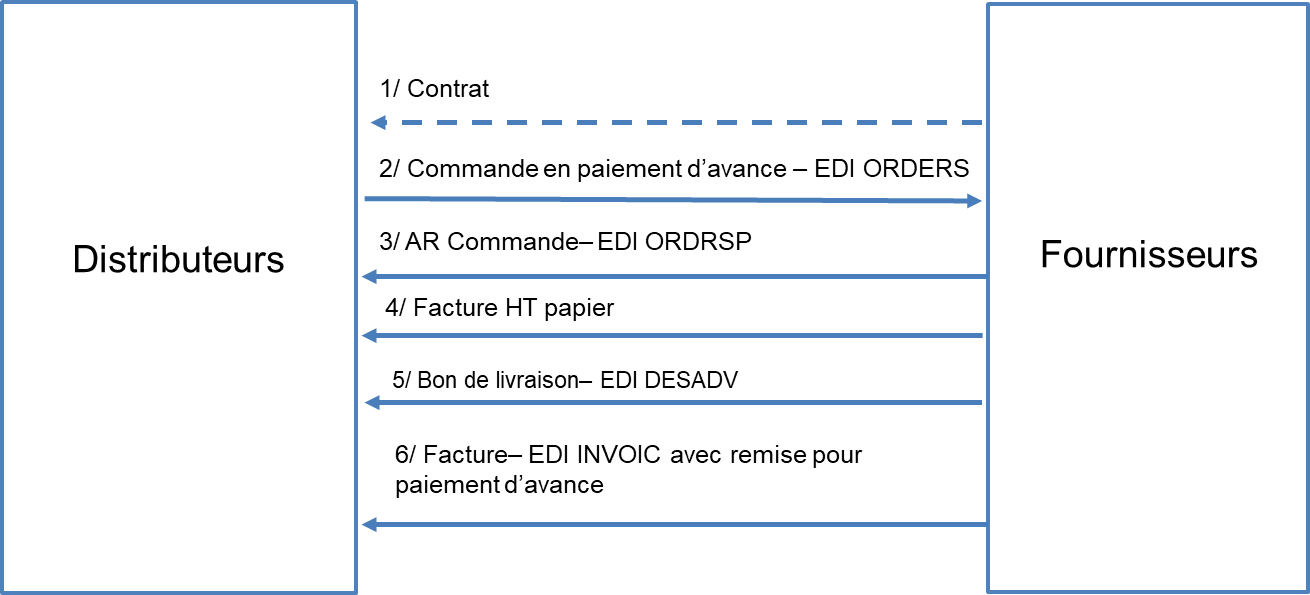 Le client distributeur envoie une commande « paiement d’avance » relative ou non à un contrat à son fournisseur qui enregistre cette commande et génère une pièce comptable « facture pro format » avec sa propre référence « paiement d’avance ».Une fois la livraison effectuée, la facture définitive est émise avec la référence à la commande paiement d’avance du fournisseur.Exemple :  dans le cas d’INVIVO, à réception de la facture pro forma PAV, une référence PAV est créée et suis le flux d’information interne entre INVIVO et ses adhérents –(ex AREA) qui assure le suivi du flux interne INVIVO-adhérents mais n’est pas connue des fournisseurs.Seewan CHOOCKNUCKSING présente le schéma des flux pour IN VIVO : 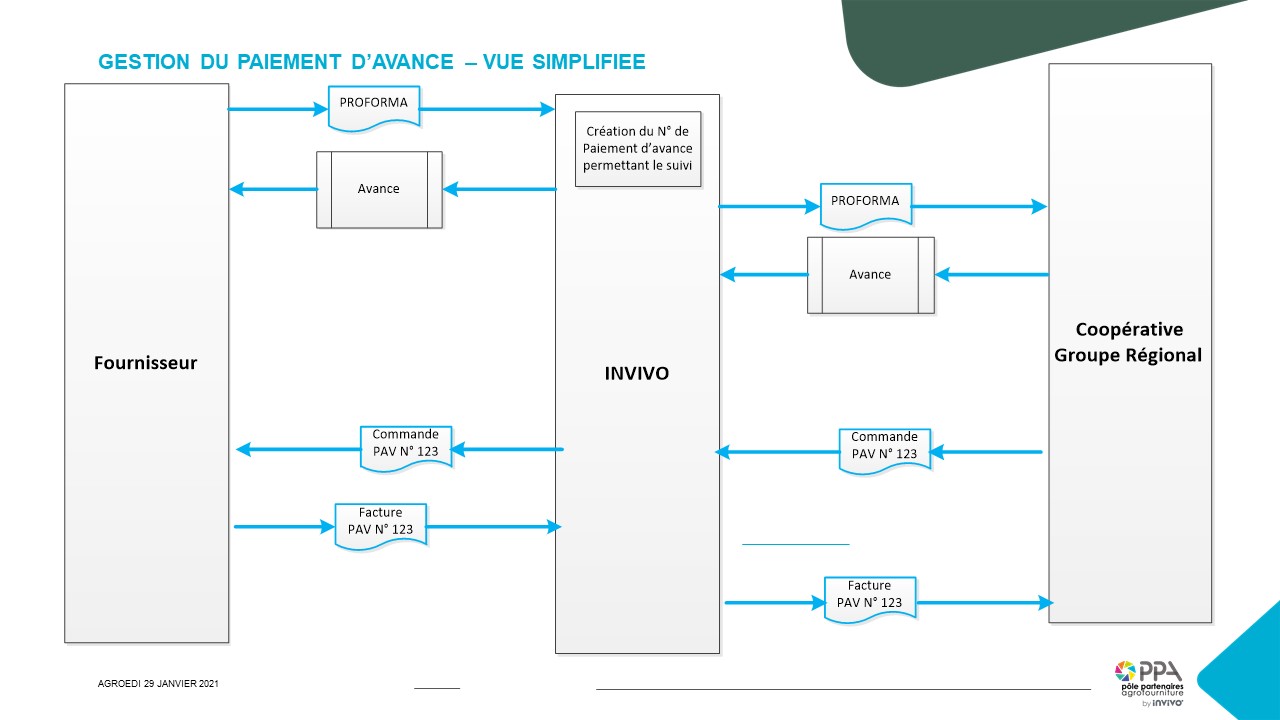 La problématique rencontrée est de faire le rapprochement entre x factures « PAV » relative à 1 commande initiale PAV.Des tableaux de suivi sont mis à jour en référence à la commande initiale par les fournisseurs.Les participants valident le process présenté.La question est désormais de savoir si ce process peut être standardisé pour tous les acteurs concernés.Bruno PREPIN propose qu’Agro EDI Europe interroge ses membres, fournisseurs et unions de distributeurs.Les résultats de cette enquête seront communiqués lors d’une prochaine réunion.Impacts sur les GUM EDILes règles de gestion dans les GUM EDI ORDERS/ ORDRSP / INVOIC ne sont pas impactées. Il s’agit là de se mettre d’accord sur une pratique commune.Un accord d’interchange signé entre 2 partenaires permet d’indiquer cette « bonne pratique ».ConclusionUne enquête va être réalisée par Agro EDI Europe auprès de ses membres fournisseurs et distributeurs pour valider le process proposé.Les résultats de ce tour de table seront présentés lors d’une prochaine réunion dédiée à ce thème.Après validation, le guide des bonnes pratiques des messages EDI en Supply chain sera mis à jour.Il est tout de même rappelé que l’établissement d’un accord d’interchange en préalable des échanges EDI entre 2 partenaires est recommandé pour clarifier toutes les règles de bonnes pratiques qui accompagnent les règles communes de gestion EDI.